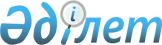 "2009 жылға арналған аудандық бюджет туралы" Сарысу аудандық мәслихатының 2008 жылдың 24 желтоқсандағы № 17-3 шешіміне өзгерістер енгізу туралы
					
			Күшін жойған
			
			
		
					Жамбыл облысы Сарысу аудандық мәслихатының 2009 жылғы 5 қарашадағы N 27-2 Шешімі. Жамбыл облысы Сарысу ауданының Әділет басқармасында 2009 жылғы 24 қарашада Нормативтік құқықтық кесімдерді мемлекеттік тіркеудің тізіліміне № 82 болып енгізілді. Күші жойылды - Жамбыл облысы Сарысу аудандық мәслихатының 2010 жылғы 9 ақпандағы № 32-8 Шешімімен      Ескерту: Күші жойылды - Жамбыл облысы Сарысу аудандық мәслихатының 2010.02.09 № 32-8 Шешімімен.

      Қазақстан Республикасының 2008 жылғы 4 желтоқсандағы Бюджет кодексінің 75, 109 баптарына, «Қазақстан Республикасындағы жергілікті мемлекеттік басқару және өзін-өзі басқару туралы» Қазақстан Республикасының 2001 жылғы 23 қаңтардағы Заңының 6 бабына және «2009 жылға арналған облыстық бюджет туралы» Жамбыл облыстық мәслихатының 2008 жылғы 18 желтоқсандағы № 10-4 шешіміне өзгерістер енгізу туралы» Жамбыл облыстық мәслихатының 2009 жылғы 29 қазандағы № 16-5 шешіміне (Нормативтік құқықтық кесімдердің мемлекеттік тіркеу тізілімінде 1729 болып тіркелген) сәйкес аудандық мәслихат ШЕШІМ ЕТТІ:



      1. «2009 жылға арналған аудандық бюджет туралы» Сарысу аудандық мәслихатының 2008 жылғы 24 желтоқсандағы № 17-3 шешіміне (Нормативтік құқықтық актілерді мемлекеттік тіркеу тізілімінде 6-9-71 болып тіркелген, 2009 жылдың 17 қаңтардағы аудандық «Сарысу» газетінде жарияланған) келесі өзгерістер енгізілсін:



      1 тармақта:

      1) тармақшада:

      «2 576 710» cандары «2 583 404» сандармен ауыстырылсын;

      «246 626» cандары «249 230» сандармен ауыстырылсын;

      «9 119» cандары «10 462» сандармен ауыстырылсын;

      «4 200» cандары «7 253» сандармен ауыстырылсын;

      «2 316 765» cандары «2 316 459» сандармен ауыстырылсын;

      2) тармақшадағы «2 583 995» сандары «2 590 689» сандармен ауыстырылсын.



      Аталған шешімнің 1 және 5-қосымшалары осы шешімнің 1 және 2-қосымшаларына сәйкес жаңа басылымда мазмұндалсын.



      2. Осы шешім әділет органдарында мемлекеттік тіркелген күннен бастап күшіне енеді және 2009 жылдың 1 қаңтарынан қолданысқа енгізіледі.      Аудандық мәслихат                          Аудандық мәслихат

       сессиясының төрағасы                       хатшысы

      М. Мизенбаев                               М. Есмаханов

Сарысу аудандық мәслихатының

2009 жылғы 5 қарашадағы

№ 27-2 шешіміне 1-қосымшаСарысу аудандық мәслихатының

2008 жылғы 24 желтоқсандағы

№ 17-3 шешіміне 1-қосымша 2009 жылға арналған аудандық бюджет

Сарысу аудандық мәслихатының

2009 жылғы 5 қарашадағы

№ 27-2 шешіміне 2-қосымшаСарысу аудандық мәслихатының

2008 жылғы 24 желтоқсандағы

№ 17-3 шешіміне 5-қосымша 2009 жылға арналған аудандық бюджеттен ауылдық округтерге бағдарламалар бойынша бөлінген қаражат көлемдерінің тізімімың теңге
					© 2012. Қазақстан Республикасы Әділет министрлігінің «Қазақстан Республикасының Заңнама және құқықтық ақпарат институты» ШЖҚ РМК
				АтауыАтауыАтауыАтауыСомасы,

мың теңгеСанатыСанатыСанатыСанатыСомасы,

мың теңгеСыныбыСыныбыСыныбыСомасы,

мың теңгеIшкi сыныбыIшкi сыныбыСомасы,

мың теңге12345І. КІРІСТЕР25834041Салықтық түсімдер24923001Табыс салығы787782Жеке табыс салығы7877803Әлеуметтiк салық1093601Әлеуметтік салық10936004Меншiкке салынатын салықтар517041Мүлiкке салынатын салықтар233943Жер салығы125024Көлiк құралдарына салынатын салық151535Бірыңғай жер салығы65505Тауарларға, жұмыстарға және қызметтер көрсетуге салынатын iшкi салықтар60842Акциздер12053Табиғи және басқа ресурстарды пайдаланғаны үшiн түсетiн түсiмдер28694Кәсiпкерлiк және кәсiби қызметтi жүргiзгенi үшiн алынатын алымдар201008Заңдық мәнді іс-әрекеттерді жасағаны және (немесе) құжаттар бергені үшін оған уәкілеттігі бар мемлекеттік органдар немесе лауазымды адамдар алатын міндетті төлемдер33041Мемлекеттік баж33042Салықтық емес түсiмдер1046201Мемлекет меншіктен түсетін кірістер6355Мемлекет меншігіндегі мүлікті жалға беруден түсетін кірістер63502Мемлекеттік бюджеттен қаржыландырылатын  мемлекеттік мекемелердің тауарларды (жұмыстарды, қызметтер көрсетуді) өткізуінен түсетін түсімдер1371Мемлекеттік бюджеттен қаржыландырылатын  мемлекеттік мекемелердің тауарларды (жұмыстарды, қызметтер көрсетуді) өткізуінен түсетін түсімдер13704Мемлекеттік бюджеттен қаржыландырылатын, сондай-ақ Қазақстан Республикасы Ұлттық Банкінің бюджетінен (шығыстар сметасынан) ұсталатын және қаржыландырылатын мемлекеттік мекемелер салатын айыппұлдар, өсімпұлдар, санкциялар, өндіріп алулар65931Мұнай секторы ұйымдарынан түсетін түсімдерді қоспағанда, мемлекеттік бюджеттен қаржыландырылатын, сондай-ақ Қазақстан Республикасы Ұлттық Банкінің бюджетінен (шығыстар сметасынан) ұсталатын және қаржыландырылатын мемлекеттік мекемелер салатын айыппұлдар, өсімпұлдар, санкциялар, өндіріп алулар659306Басқа да салықтық емес түсiмдер30971Басқа да салықтық емес түсiмдер30973Негізгі капиталды сатудан түсетін түсімдер725301Мемлекеттік мекемелерге бекітілген мемлекеттік мүлікті сату01Мемлекеттік мекемелерге бекітілген мемлекеттік мүлікті сату003Жердi және материалдық емес активтердi сату72531Жерді сату46062Материалдық емес активтердi сату26474Трансферттердің түсімдері231645902Мемлекеттiк басқарудың жоғары тұрған органдарынан түсетiн трансферттер23164592Облыстық бюджеттен түсетiн трансферттер2316459Функционалдық топФункционалдық топФункционалдық топФункционалдық топФункционалдық топСомасы,

мың теңгеБюджеттік бағдарламалардың әкiмшiсiБюджеттік бағдарламалардың әкiмшiсiБюджеттік бағдарламалардың әкiмшiсiБюджеттік бағдарламалардың әкiмшiсiСомасы,

мың теңгеБағдарламаБағдарламаБағдарламаСомасы,

мың теңгеКіші бағдарламаКіші бағдарламаСомасы,

мың теңге123456ІІ. ШЫҒЫНДАР259068901Жалпы сипаттағы мемлекеттiк қызметтер122893112Аудан (облыстық маңызы бар қала) мәслихатының аппараты10131001Аудан (облыстық маңызы бар қала) мәслихатының қызметін қамтамасыз ету10131122Аудан (облыстық маңызы бар қала) әкімінің аппараты32739001Аудан (облыстық маңызы бар қала) әкімінің қызметін қамтамасыз ету32739123Қаладағы аудан, аудандық маңызы бар қала, кент, ауыл (село), ауылдық (селолық) округ әкімінің аппараты56894001Қаладағы ауданның, аудандық маңызы бар қаланың, кенттің, ауылдың (селоның), ауылдық (селолық) округтің әкімі аппаратының қызметін қамтамасыз ету56894452Ауданның (облыстық маңызы бар қаланың) қаржы бөлімі13965001Қаржы бөлімінің қызметін қамтамасыз ету11968003000Салық салу мақсатында мүлікті бағалауды жүргізу931011000Коммуналдық меншікке түскен мүлікті есепке алу, сақтау, бағалау және сату1066453Ауданның (облыстық маңызы бар қаланың) экономика және бюджеттік жоспарлау бөлімі9164001Экономика және бюджеттік жоспарлау бөлімнің қызметін қамтамасыз ету916402Қорғаныс636122Аудан (облыстық маңызы бар қала) әкімінің аппараты636005000Жалпыға бірдей әскери міндетті атқару шеңберіндегі іс-шаралар63604Бiлiм беру1606130464Ауданның (облыстық маңызы бар қаланың) білім беру бөлімі90371009000Мектепке дейінгі тәрбие ұйымдарының қызметін қамтамасыз ету90371464Ауданның (облыстық маңызы бар қаланың) білім беру бөлімі1211834003Жалпы білім беру1099636006000Балалар мен жасөспірімдер үшін қосымша білім беру99255010Республикалық бюджеттен берілетін нысаналы трансферттер есебінен білім берудің мемлекеттік жүйесіне оқытудың жаңа технологияларын енгізу12943464Ауданның (облыстық маңызы бар қаланың) білім беру бөлімі26337018Кәсіптік оқытуды ұйымдастыру26337464Ауданның (облыстық маңызы бар қаланың) білім беру бөлімі101087001Білім беру бөлімінің қызметін қамтамасыз ету8080004000Ауданның (аудандық маңызы бар қаланың) мемлекеттік білім беру мекемелерінде білім беру жүйесін ақпараттандыру3136005000Ауданның (облыстық маңызы бар қаланың) мемлекеттiк бiлiм беру ұйымдары үшiн оқулықтармен оқу-әдiстемелiк кешендерді сатып алу және жеткiзу5420007000Аудандық (қалалық) ауқымдағы мектеп олимпиадаларын және мектептен тыс іс-шараларды өткiзу241011Өңірлік жұмыспен қамту және кадрларды қайта даярлау стратегиясын іске асыру шеңберінде білім беру объектілерін күрделі, ағымдағы жөндеу84210467Ауданның (облыстық маңызы бар қаланың) құрылыс бөлімі176501037Білім беру объектілерін салу және реконструкциялау17650106Әлеуметтiк көмек және әлеуметтiк қамсыздандыру273220123Қаладағы аудан, аудандық маңызы бар қала, кент, ауыл (село), ауылдық (селолық) округ әкімінің аппараты7253003000Мұқтаж азаматтарға үйінде әлеуметтік көмек көрсету7253451Ауданның (облыстық маңызы бар қаланың) жұмыспен қамту және әлеуметтік бағдарламалар бөлімі249859002Еңбекпен қамту бағдарламасы68726004000Ауылдық жерлерде тұратын денсаулық сақтау, білім беру, әлеуметтік қамтамасыз ету, мәдениет және спорт мамандарына отын сатып алуға Қазақстан Республикасының заңнамасына сәйкес әлеуметтік көмек көрсету1500005Мемлекеттік атаулы әлеуметтік көмек16930006000Тұрғын үй көмегі59018007000Жергілікті өкілетті органдардың шешімі бойынша мұқтаж азаматтардың жекелеген топтарына әлеуметтік көмек12128010000Үйден тәрбиеленіп оқытылатын мүгедек балаларды материялдық қамтамасыз ету296101618 жасқа дейінгі балаларға мемлекеттік жәрдемақылар85884017000Мүгедектерді оңалту жеке бағдарламасына сәйкес, мұқтаж мүгедектерді міндетті гигиеналық құралдармен қамтамасыз етуге, және ымдау тілі мамандарының, жеке көмекшілердің қызмет көрсету2712464Ауданның (облыстық маңызы бар қаланың) білім беру бөлімі1840008Білім беру ұйымдарының күндізгі оқу нысанының оқушылары мен тәрбиеленушілерін әлеуметтік қолдау1840451Ауданның (облыстық маңызы бар қаланың) жұмыспен қамту және әлеуметтік бағдарламалар бөлімі14268001Жұмыспен қамту және әлеуметтік бағдарламалар бөлімінің қызметін қамтамасыз ету13142011000Жәрдемақыларды және басқа да әлеуметтік төлемдерді есептеу, төлеу мен жеткізу бойынша қызметтерге ақы төлеу112607Тұрғын үй-коммуналдық шаруашылық377309458Ауданның (облыстық маңызы бар қаланың) тұрғын үй-коммуналдық шаруашылығы, жолаушылар көлігі және автомобиль жолдары бөлімі269690011000Шағын қалаларды жылумен жабдықтауды үздіксіз қамтамасыз ету262503012000Сумен жабдықтау және су бөлу жүйесінің қызмет етуі7187467Ауданның (облыстық маңызы бар қаланың) құрылыс бөлімі93546005Коммуналдық шаруашылығын дамыту1700006Сумен жабдықтау жүйесін дамыту91846123Қаладағы аудан, аудандық маңызы бар қала, кент, ауыл (село), ауылдық (селолық) округ әкімінің аппараты5138008000Елді мекендерде көшелерді жарықтандыру4103009000Елді мекендердің санитариясын қамтамасыз ету908010000Жерлеу орындарын күтіп-ұстау және туысы жоқ адамдарды жерлеу87011000Елді мекендерді абаттандыру мен көгалдандыру40458Ауданның (облыстық маңызы бар қаланың) тұрғын үй-коммуналдық шаруашылығы, жолаушылар көлігі және автомобиль жолдары бөлімі8935016Елді мекендердің санитариясын қамтамасыз ету500018Елді мекендерді абаттандыру мен көгалдандыру843508Мәдениет, спорт, туризм және ақпараттық кеңістiк105231455Ауданның (облыстық маңызы бар қаланың) мәдениет және тілдерді дамыту бөлімі52975003000Мәдени-демалыс жұмысын қолдау52975465Ауданның (облыстық маңызы бар қаланың) Дене шынықтыру және спорт бөлімі726006000Аудандық (облыстық маңызы бар қалалық)  деңгейде спорттық жарыстар өткiзу316007000Әртүрлi спорт түрлерi бойынша аудан (облыстық маңызы бар қала) құрама командаларының мүшелерiн дайындау және олардың облыстық спорт жарыстарына қатысуы410455Ауданның (облыстық маңызы бар қаланың) мәдениет және тілдерді дамыту бөлімі31314006000Аудандық (қалалық) кiтапханалардың жұмыс iстеуi31314456Ауданның (облыстық маңызы бар қаланың) ішкі саясат бөлімі7628002Бұқаралық ақпарат құралдары арқылы мемлекеттiк ақпарат саясатын жүргізу7628455Ауданның (облыстық маңызы бар қаланың) мәдениет және тілдерді дамыту бөлімі3600001Мәдениет және тілдерді дамыту бөлімінің қызметін қамтамасыз ету3600456Ауданның (облыстық маңызы бар қаланың) ішкі саясат бөлімі5241001Ішкі саясат бөлімінің қызметін қамтамасыз ету 3556003000Жастар саясаты саласындағы өңірлік бағдарламаларды iске асыру1685465Ауданның (облыстық маңызы бар қаланың) Дене шынықтыру және спорт бөлімі3747001Дене шынықтыру және спорт бөлімі қызметін қамтамасыз ету374710Ауыл, су, орман, балық шаруашылығы, ерекше қорғалатын табиғи аумақтар, қоршаған ортаны және жануарлар дүниесін қорғау, жер қатынастары76350462Ауданның (облыстық маңызы бар қаланың) ауыл шаруашылық бөлімі10594001Ауыл шаруашылығы бөлімінің қызметін қамтамасыз ету6662005000Алып қойылатын және жойылатын ауру жануарлардың, жануарлардан алынатын өнімдер мен шикізаттың құнын иелеріне өтеу367099000Республикалық бюджеттен берілетін нысаналы трансферттер есебінен аудандардың (облыстық маңызы бар қалалардың) бюджеттеріне ауылдық елді мекендер саласының мамандарына әлеуметтік қолдау шараларын іске асыру3565463Ауданның (облыстық маңызы бар қаланың) жер қатынастары бөлімі3142001Жер қатынастары бөлімінің қызметін қамтамасыз ету3042006000Аудандық маңызы бар қалалардың, кенттердiң, ауылдардың (селолардың), ауылдық (селолық) округтердiң шекарасын белгiлеу кезiнде жүргiзiлетiн жерге орналастыру100455Ауданның (облыстық маңызы бар қаланың) мәдениет және тілдерді дамыту бөлімі62614008Өңірлік жұмыспен қамту және кадрларды қайта даярлау стратегиясын іске асыру шеңберінде ауылдарда (селоларда), ауылдық округтерде әлеуметтік жобаларды қаржыландыру6261411Өнеркәсіп, сәулет, қала құрылысы және құрылыс қызметі6596467Ауданның (облыстық маңызы бар қаланың) құрылыс бөлімі3443001Құрылыс бөлімінің қызметін қамтамасыз ету3443468Ауданның (облыстық маңызы бар қаланың) сәулет және қала құрылысы бөлімі3153001Қала құрылысы және сәулет бөлімінің қызметін қамтамасыз ету315312Көлiк және коммуникация9000458Ауданның (облыстық маңызы бар қаланың) тұрғын үй-коммуналдық шаруашылығы, жолаушылар көлігі және автомобиль жолдары бөлімі9000023Автомобиль жолдарының жұмыс істеуін қамтамасыз ету900013Басқалар13279469Ауданның (облыстық маңызы бар қаланың) кәсіпкерлік бөлімі3486001Кәсіпкерлік бөлімі қызметін қамтамасыз ету3486452Ауданның (облыстық маңызы бар қаланың) қаржы бөлімі5300012Ауданның (облыстық маңызы бар қаланың) жергілікті атқарушы органының резерві 5300458Ауданның (облыстық маңызы бар қаланың) тұрғын үй-коммуналдық шаруашылығы, жолаушылар көлігі және автомобиль жолдары бөлімі4493001Ауданның (облыстық маңызы бар қаланың) тұрғын үй-коммуналдық шаруашылығы, жолаушылар көлігі және автомобиль жолдары бөлімі қызметін қамтамасыз ету449315Трансферттер45452Ауданның (облыстық маңызы бар қаланың) қаржы бөлімі45006000Нысаналы пайдаланылмаған (толық пайдаланылмаған) трансферттерді қайтару45III. ТАЗА БЮДЖЕТТІК КРЕДИТ БЕРУ05Бюджеттік кредиттерді өтеу001Бюджеттік кредиттерді өтеу01Мемлекеттік бюджеттен берілген бюджеттік кредиттерді өтеу0IV. ҚАРЖЫ АКТИВТЕРІМЕН ЖАСАЛАТЫН ОПЕРАЦИЯЛАР  БОЙЫНША САЛЬДО0V. БЮДЖЕТ ТАПШЫЛЫҒЫ (профициті)-7285VI. БЮДЖЕТ ТАПШЫЛЫҒЫН ҚАРЖЫЛАНДЫРУ (профицитін пайдалану)72857Қарыздар түсімі016Қарыздарды өтеу08Бюджет қаражаты қалдықтарының қозғалысы7285Қаладағы аудан, аудандық маңызы бар қала, кент, ауыл (село), ауылдық (селолық) округ әкімінің аппараттарының атауыБағдарламалар атауыБағдарламалар атауыБағдарламалар атауыБағдарламалар атауыБағдарламалар атауыБағдарламалар атауыҚаладағы аудан, аудандық маңызы бар қала, кент, ауыл (село), ауылдық (селолық) округ әкімінің аппараттарының атауы001 "Қаладағы ауданның, аудандық маңызы бар қаланың, кенттің, ауылдың (селоның), ауылдық (селолық) округтің әкімі аппаратының қызметін қамтамасыз ету"003 "Мұқтаж азаматтарға үйінде әлеуметтік көмек көрсету"008 "Елді мекендерде көшелерді жарықтандыру"009 "Елді мекендердің санитариясын қамтамасыз ету"010 "Жерлеу орындарын күтіп-ұстау және туысы жоқ адамдарды жерлеу"011 "Елді мекендерді абаттандыру мен көгалдандыру"Жаңатас қаласы әкімінің аппараты129234209256690887Байқадам ауылдық округінің аппараты7759810650Жайылма ауылдық округінің аппараты4743371137Жаңарық ауылдық округінің аппараты4388391120Жаңаталап ауылдық округінің аппараты446029510040Игілік ауылдық округінің аппараты4325806170Тоғызкент ауылдық округінің аппараты4573371100Қамқалы ауылдық округінің аппараты444080Түркістан ауылдық округінің аппараты4442100Досбол ауылдық округінің аппараты484180Барлығы:56894725341039088740